Work for Friday 15th MayPE :We usually have PE for 30 minutes on a Friday morning, so in its place, we’re going to aim for 30 minutes of activity. You could do a Joe Wicks PE class on YouTube, a cosmic kids yoga lesson, jump on the trampoline, run around, play football or hurling or go for a walk/cycle/scoot with your family. English :Wordlist for ‘What a Box’. Revise all 12 words from this week. Try to put two or more words into the same sentence. Handwriting : Capital Letter Y – this is a difficult one to find words for. Practise with Yvonne, Yasmine, Yolanda, Yousef, Yugoslavia, Yemen, Yellowstone, YorkieDrop Everything And Read – for 10 or 15 minutes. Books can be familiar or new. Children can read independently, in pairs, for a sibling, or they can be read to.Alphablocks video on YouTube. Gaeilge :Bua naCainte – Siopadóireacht Ceacht 1Revise the song ‘Istigh sa Zú’. Sing along with the song.Comhrá 1.2. Cad atá sa phictiúr? Tá __ sa phictiúr.Listen to comhrá 1.2 twice. Pause and repeat the phrases and sentences. Try the activities Cuir Ceist, Ceangail na hUimhreacha, Tarraing. I’ve attached the workbook Pg 47. Cad atá sa zú? Tá leon/tíogar/cangarú/nathair sa zú. Maths :Counting practise : count forwards and backwards to 20. Do actions for your numbers – jump for 1, clap for 2, etc. Practise saying the days of the week, months of the year and seasons.Quick round of counting cowboy – how many can you get right in a row? Planet Maths – pg104 – Colour Baby Bear blue, Mammy Bear yellow and Daddy Bear red. Religion :Try and meditate for 10 minutes- I get the children to lie down and close their eyes. I then put on some calming music; link below. I get them to concentrate on breathing in and breathing out. https://www.youtube.com/watch?v=l7DVd3nwdawAistear :Continue with the Garden Centre printout. Look at page 2, talk about the work that a gardener would do (top half of the page). Would you like to be a gardener? Why/why not? Well done on all your hard work this week!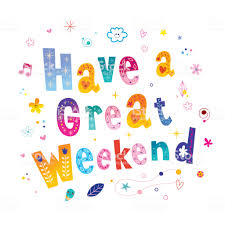 